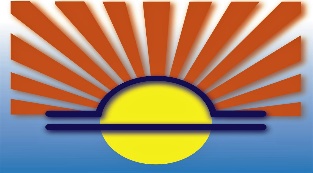 Join us in Celebrating Toussaint L’Ouverture High School’s Rising Together Project!Location: Toussaint L’Ouverture High School, 301 SW 14th Ave., Delray BeachDate: 12:30pm, Thursday September 22You are cordially invited to attend a presentation at Toussaint L’Ouverture High School for Arts and Social Justice (TLHS) on the findings of the Rising Together Project on Public Health and Climate Change, which was funded by a grant from the US. Environmental Protection Agency (EPA). TLHS provides motivated students of diverse ability levels a unique secondary school experience using arts as a vehicle for social justice and individual change. TLHS students were trained to survey their neighbors about their perceptions and concerns related to sea level rise, and to educate them about strategies to protect themselves from the health impacts of climate change. Participants received a laminated fact sheet on how to stay safe and healthy during extreme weather events such as heat waves and storm surges.  They were also offered the opportunity to sign up for CodeRed, the Palm Beach County emergency response system. The Rising Together Project is part of a larger interfaith effort to respond to climate change in a proactive manner by supporting planning efforts at the municipal level.  The Adaptation Action Areas Planning Guidebook for Florida’s Local Governments (2015) presents planning tools and initiatives that can be undertaken to adapt to sea level rise; including an Adaptation Outreach Campaign to “inform community residents …of  1) the potential impacts of sea level rise, 2) the initiatives and programs the community will be or has implemented to address said impacts…, and 3) develop a relationship and understanding of the community needs, including addressing vulnerable populations and health risks associated with sea level rise.”The response in the Delray Beach community was outstanding!  We hope you will join us in acknowledging and celebrating the work of our student canvassers and Outreach Coordinators Dr. Ashley Ridley and Lyanna Ridley.  Project Manager Dr. Debra Weiss-Randall, who is a Certified Health Education Specialist, supervised the data collection and entry, and will present a summary of the findings.                  We look forward to seeing you at 12:30pm Thursday, September 22 at Toussaint L’Ouverture High School, 301 SW 14th Ave., Delray Beach FL.  Please RSVP to: Dr. Diane Allerdyce at (561) 266-1283. 